Учебный план среднего общего образованиядля 10-11 классов, реализующих государственныйобразовательный стандарт среднего общего образованиямуниципального бюджетного общеобразовательного учреждениясредней общеобразовательной школы № 23муниципального образования город  АрмавирКраснодарского краяна 2019-2020 учебный годПОЯСНИТЕЛЬНАЯ ЗАПИСКАЦели  и  задачи  МБОУ-СОШ № 23   Целью образования в  муниципальном бюджетном общеобразовательном учреждении средней общеобразовательной школе № 23 (далее МБОУ-СОШ№ 23) является:-обеспечение планируемых результатов по достижению целевых установок, знаний, умений, навыков и компетенций, определяемых личностными, семейными, общественными, государственными потребностями и возможностями подростка, индивидуальными особенностями его развития и состояния здоровья.-становление и развитие личности обучающегося в ее самобытности и уникальности, осознание собственной индивидуальности, появление жизненных планов, готовность к самоопределению; Цель достигается посредством реализации основной образовательной программы среднего общего образования (10-11 классы), направленной на выявление и развитие способностей каждого ученика, формирование духовно-богатой, свободной, физически здоровой, творчески мыслящей личности, обладающей прочными  базовыми знаниями, ориентированной на высокие нравственные ценности; подготовку учащихся к получению высшего образования, к творческому труду в различных сферах научной и практической деятельности. Достижение поставленных целей   предусматривает решение следующих основных задач:формирование российской гражданской идентичности обучающихся; сохранение и развитие культурного разнообразия и языкового наследия многонационального народа Российской Федерации, реализация права на изучение родного языка, овладение духовными ценностями и культурой многонационального народа России;обеспечение равных возможностей получения качественного среднего общего образования;обеспечение достижения обучающимися образовательных результатов в соответствии с требованиями, установленными Федеральным государственным образовательным стандартом среднего общего образования (далее – ФГОС СОО);обеспечение реализации бесплатного образования на уровне среднего общего образования в объеме основной образовательной программы, предусматривающей изучение обязательных учебных предметов, входящих в учебный план (учебных предметов по выбору из обязательных предметных областей, дополнительных учебных предметов, курсов по выбору и общих для включения во все учебные планы учебных предметов, в том числе на углубленном уровне), а также внеурочную деятельность;установление требований к воспитанию и социализации обучающихся, их самоидентификации посредством личностно и общественно значимой деятельности, социального и гражданского становления, осознанного выбора профессии, понимание значения профессиональной деятельности для человека и общества, в том числе через реализацию образовательных программ, входящих в основную образовательную программу;обеспечение преемственности основных образовательных программ начального общего, основного общего, среднего общего, профессионального образования; развитие государственно-общественного управления в образовании;формирование основ оценки результатов освоения обучающимися основной образовательной программы, деятельности педагогических работников, организаций, осуществляющих образовательную деятельность; создание условий для развития и самореализации обучающихся, для формирования здорового, безопасного и экологически целесообразного образа жизни обучающихся.Ожидаемые результаты         Ожидаемые результаты сформированы в соответствии с основной образовательной программы СОО в части реализации общеобразовательных программ среднего  общего образования (10-11 класс): ориентация обучающихся на достижение личного счастья, реализацию позитивных жизненных перспектив, инициативность, креативность, готовность и способность к личностному самоопределению, способность ставить цели и строить жизненные планы;готовность и способность обеспечить себе и своим близким достойную жизнь в процессе самостоятельной, творческой и ответственной деятельности;готовность и способность обучающихся к отстаиванию личного достоинства, собственного мнения, готовность и способность вырабатывать собственную позицию по отношению к общественно-политическим событиям прошлого и настоящего на основе осознания и осмысления истории, духовных ценностей и достижений нашей страны;готовность и способность обучающихся к саморазвитию и самовоспитанию в соответствии с общечеловеческими ценностями и идеалами гражданского общества, потребность в физическом самосовершенствовании, занятиях спортивно-оздоровительной деятельностью;принятие и реализация ценностей здорового и безопасного образа жизни, бережное, ответственное и компетентное отношение к собственному физическому и психологическому здоровью; неприятие вредных привычек: курения, употребления алкоголя, наркотиков.Личностные результаты в сфере отношений обучающихся к России как к Родине: российская идентичность, способность к осознанию российской идентичности в поликультурном социуме, чувство причастности к историко-культурной общности российского народа и судьбе России, патриотизм, готовность к служению Отечеству, его защите; уважение к своему народу, чувство ответственности перед Родиной, гордости за свой край, свою Родину, прошлое и настоящее многонационального народа России, уважение к государственным символам(герб, флаг, гимн);формирование уважения к русскому языку как государственному языку Российской Федерации, являющемуся основой российской идентичности и главным фактором национального самоопределения;воспитание уважения к культуре, языкам, традициям и обычаям народов, проживающих в Российской Федерации.Особенности  и  специфика  образовательного учреждения  Содержание образования в МБОУ-СОШ № 23 определяется основной образовательной программой, разработанной основе федерального государственного образовательного стандарта среднего общего образования, примерной основной образовательной программы, примерных учебных программ курсов, дисциплин, которыми устанавливается обязательный минимум содержания образовательных программ, особенностей выбранных предметных линий учебников. В 2019-2020 учебном году в 10а классе в  пилотном режиме реализуется обучение по ФГОС среднего общего образования Спецификой учреждения является вариативность содержания образования в 10-11 классах. С целью обеспечения образовательных потребностей обучающихся в углубленном изучении отдельных предметов (математика, химия, биология, право, экономика) и профессионального самоопределения в МБОУ-СОШ № 23 в 2019-2020 учебном году открыты группы естественно-научного профиля (химико-биологической направленности), а также группа социально-экономического профиля. Реализуемые основные общеобразовательные программы      В  МБОУ-СОШ № 23 срок реализации основной образовательной программы  СОО  – 2 годаНормативная  база для  разработки учебного  планаУчебный план МБОУ-СОШ № 23 для 10-11 классов составлен на основе следующих нормативных документов:       - Федерального Закона от 29.12.2012 года № 273-ФЗ «Об образовании в Российской Федерации»;          - приказа Министерства образования и науки Российской Федерации от 17.05.2012 г. № 413 «Об утверждении   федерального государственного образовательного стандарта среднего общего образования» (с дополнениями и  изменениями); - приказа Минобрнауки России от 30.08.2013 г. № 1015 «Об утверждении Порядка организации и осуществлении образовательной деятельности по основным образовательным программам – образовательным программам начального общего, основного общего, среднего общего образования» (с дополнениями и изменениями); - примерной  ООП  среднего    общего   образования (протокол от 12 мая 2016 года, № 2/16), - постановления  Главного государственного санитарного врача Российской Федерации от 29 декабря 2010г. № 189 «Об утверждении СанПиН 2.4.2.2821-10 «Санитарно-эпидемиологические требования к условиям и организации обучения в общеобразовательных учреждениях» (с изменениями от 29 июня 2011г.);  - приказа министерства образования и науки Краснодарского края от 17.07.2013 г. № 3793 «О примерных учебных планах для общеобразовательных учреждений Краснодарского края»;  - письма министерства образования и науки и молодежной политики Краснодарского края от 12.07.2019 года № 47-13-13907/19 «О формировании учебных планов образовательных организаций Краснодарского края на 2019-2020 учебный год» Режим  функционирования  образовательного учрежденияРежим организации образовательного процесса устанавливается в соответствии с годовым календарным учебным графиком и расписанием, которые регламентируются правилами СанПин 2.4.2.2821-10 и Уставом МБОУ-СОШ№ 23.Продолжительность учебного года в 10-11 классах – 34 учебные недели. Максимально допустимая нагрузка обучающихся в соответствии с СанПиН 2.4.2.2821-10:Режим начала занятий:Учебные занятия в первую смену начинаются в 8.00. Продолжительность уроков в 10-11классах 40 мин. Внеурочная деятельность, дополнительные занятия начинаются согласно СанПиН (2.4.2.2821-10), после перерыва, продолжительностью не менее 45 минут,  после окончания основных занятий.Расписание звонков1 урок 8.00 - 8.402 урок 8.50 - 9.303 урок 09.40 – 10.204 урок 10.30 - 11.105 урок 11.20 - 12.006 урок 12.10 - 12.507 урок 13.00 – 13.40Объем домашних заданий (по всем предметам) не должен превышать (в астрономических часах): 10-11класс до 3,5 часов Выбор учебников и  учебных  пособий, используемых  при  реализацииучебного плана Изучение учебных предметов федерального компонента организуется с использованием учебников, включенных в Федеральный перечень, утверждённый приказом Минобрнауки от 28.12.2018 № 345 «О федеральном перечне учебников, рекомендуемых к использованию при реализации имеющих государственную аккредитацию образовательных программ начального общего, основного общего и среднего общего образования». Учебник: Кубановедение: Учебное пособие для 10 кл. общеобразоват. Организаций/ А.А. Зайцев, С.А.Лукьянов, А.Н. Еремеева, И.А. Терская, В.В. Золотарева; под общ. ред. А.А. Зайцева. _ Краснодар: Перспективы образования, 2019.-152 с.: ил.                                       Особенности учебного плана            Учебный план среднего общего образования  в 10а классе реализуется в соответствии с Федеральным государственным образовательным стандартом среднего общего образования.   Целью реализации основной образовательной программы среднего общего образования является обеспечение выполнения требований ФГОС СОО. Достижение поставленных целей при разработке и реализации образовательной организацией основной образовательной программы среднего общего образования предусматривает решение следующих основных задач:обеспечение соответствия основной образовательной программы требованиям Федерального государственного образовательного стандарта среднего общего образования (ФГОС СОО);обеспечение преемственности начального общего, основного общего, среднего общего образования;обеспечение доступности получения качественного среднего общего образования, достижение планируемых результатов освоения основной образовательной программы  среднего общего образования всеми обучающимися, в том числе детьми-инвалидами и детьми с ОВЗ.Учебный план МБОУ-СОШ № 23 для X-XI  классов реализует модели  профильного обучения. При этом учебный план профильного обучения  содержит не менее 3-4 учебных предметов, изучающихся на профильном уровне. Освоение общеобразовательных программ, обеспечивающих профильное обучение, осуществляется в режиме шестидневной учебной недели.Учебный предмет «Физическая культура» в 10 классе изучается объеме 2 часов в неделю. Формирование культуры здорового образа жизни проводится через курс внеурочной занятости «Волейбол».Учебные планы МБОУ-СОШ № 23, реализующие  ФГОС СОО, определяют состав и объем учебных предметов, курсов и их распределение по классам (годам) обучения, отражают организационно-педагогические условия, необходимые для достижения результатов освоения ООП в соответствии с требованиями ФГОС.Учебный план профиля обучения содержит 10 (11) учебных предметов и предусматривает изучение не менее одного учебного предмета из каждой предметной области, определенной ФГОС СОО.    На основании  решения  педагогического совета №1 от 30.08.2019  года  в  МБОУ-СОШ № 23 открыт 1  десятый  класс:1 группа:   социально-экономического профиля   социально-экономической направленности,2 группа:   естественно - научного профиля  химико-биологической направленности Часть, формируемая   участниками образовательных отношенийВ  социально-экономическом:Индивидуальный   проект -2 чФинансовая грамотность -1часКубановедение-  1 часЧасть, формируемая   участниками образовательных отношенийИндивидуальный   проект -2 чКубановедение – 1 часМетоды решения физических задач – 1 часПрофиль является способом введения учащихся в ту или иную общественно производственную практику, это комплексное понятие, не ограниченное ни рамками учебного плана, ни заданным набором учебных предметов, изучаемых на базовом или углубленном уровне, ни образовательным пространством школы. Учебный план профиля строится с ориентацией на будущую сферу профессиональной деятельности, с учетом предполагаемого продолжения образования обучающихся, для чего были  изучены намерения и предпочтения учащихся и их родителей.В учебном плане предусмотрено выполнение обучающимися индивидуального проекта. Индивидуальный проект выполняется обучающимся самостоятельно под руководством учителя по выбранной теме в рамках одного или нескольких изучаемых учебных предметов, курсов в любой избранной области деятельности: познавательной, практической, учебно-исследовательской, социальной, художественно-творческой, иной. Индивидуальный проект выполняется обучающимся в течение двух лет в рамках учебного времени, специально отведённого учебным планом (не менее 68 часов за два года обучения), и представлен в виде завершённого учебного исследования или разработанного проекта: информационного, творческого, социального, прикладного, инновационного, конструкторского, инженерного, иного.Формами отчетности проектной (исследовательской) работы учащихся являются: доклады с презентациями, статьи, стендовые отчеты, компьютерные программы, приборы, макеты и др.Защита индивидуальных проектов является формой промежуточной аттестации учащихся, реализоваться в рамках урочной или внеурочной деятельности и регламентироваться локальным актом МБОУ-СОШ № 23 «Положение об индивидуальном проекте».                       Региональная  специфика учебного планаРегиональной  спецификой учебного плана является ведение  учебного предмета «Кубановедение» в 10-11 классах по  одному часу в неделю. Предмет  введен за счет части учебного плана, формируемого  участниками образовательных отношений. Деление классов на группыДеление классов на  2 группы  осуществляется:  при изучении иностранного языка (английского), информатики, физической  культуры, профильных   предметов во  всех 10-11 классах                                  Учебные планы для 10а классаТаблица-сетка часов учебного плана для 10а класса с группой естественно- научного профиля химико-биологической направленности и группой  социально-экономического профиля социально-экономического направленности (Приложение № 1).Формы  промежуточной аттестации обучающихся         Формы промежуточной аттестации обучающихся определяются локальными актами школы:- Положением о формах, периодичности и порядке текущего контроля успеваемости и промежуточной аттестации обучающихся МБОУ-СОШ № 23, - Положением о портфолио ученика МБОУ-СОШ № 23.Промежуточная аттестация обучающихся проводится в конце каждого полугодия по всем предметам учебного плана. К промежуточной аттестации допускаются все учащиеся 10-х классов школы. Промежуточная аттестация может быть проведена в следующих формах: - письменные работы (диктанты, изложения, сочинения, контрольные, самостоятельные),- мониторинг универсальных учебных действий,- комплексные диагностические работы, позволяющие отследить динамику предметных, метапредметных и личностных результатов обучающихся,- тестирование,- защита проектов,Кроме того в 10-х классах проходит защита индивидуального проекта, который оценивается  по 5-ти балльной системе.Формы и количество тематических, проверочных, диагностических работ устанавливаются по каждому предмету в соответствии с рабочей программой и фиксируются в тематическом планировании по предмету. Кадровое и методическое обеспечение соответствует требованиям учебного плана. Директор МБОУ-СОШ № 23                                                      А.Л. Корниенко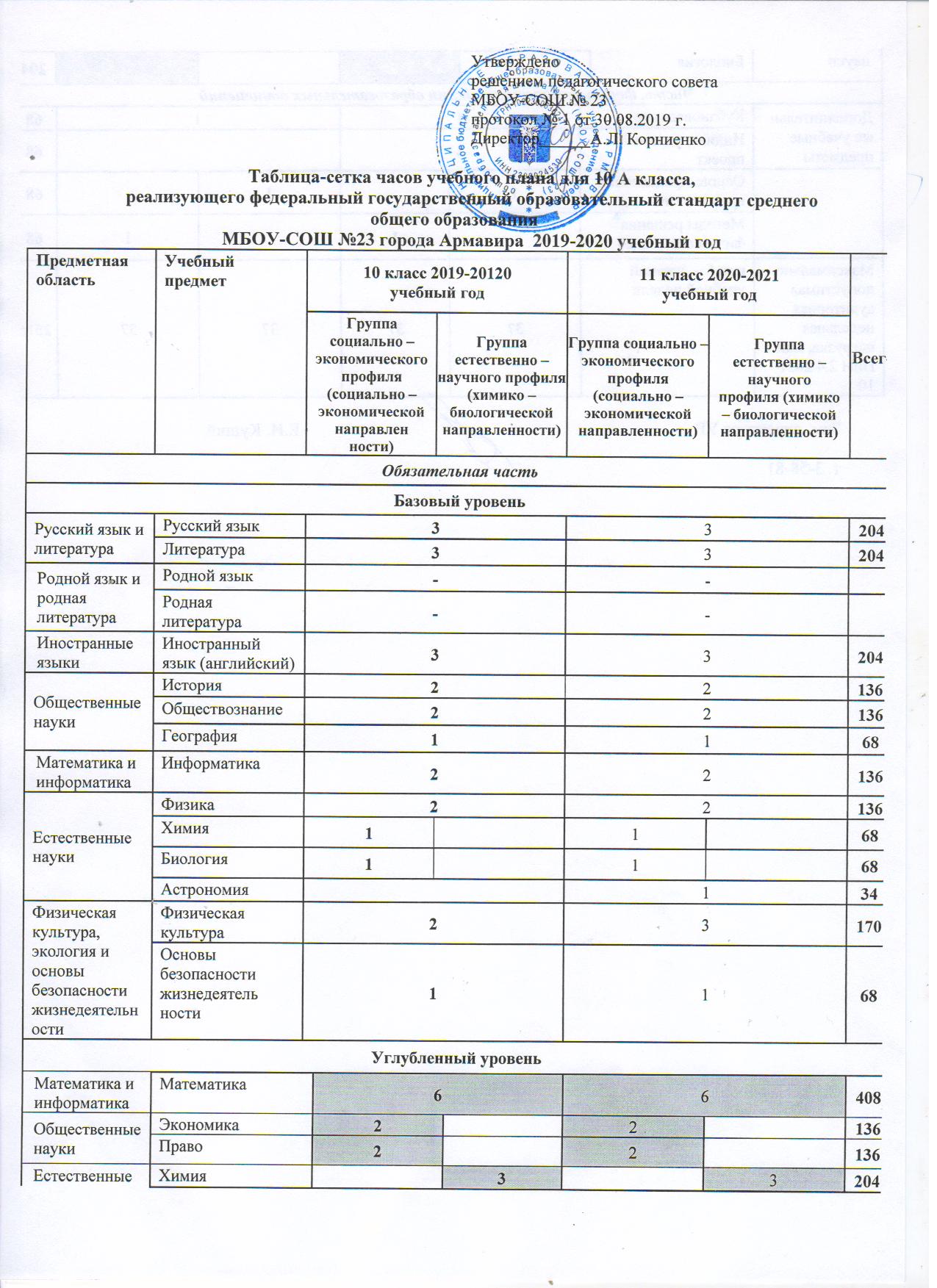 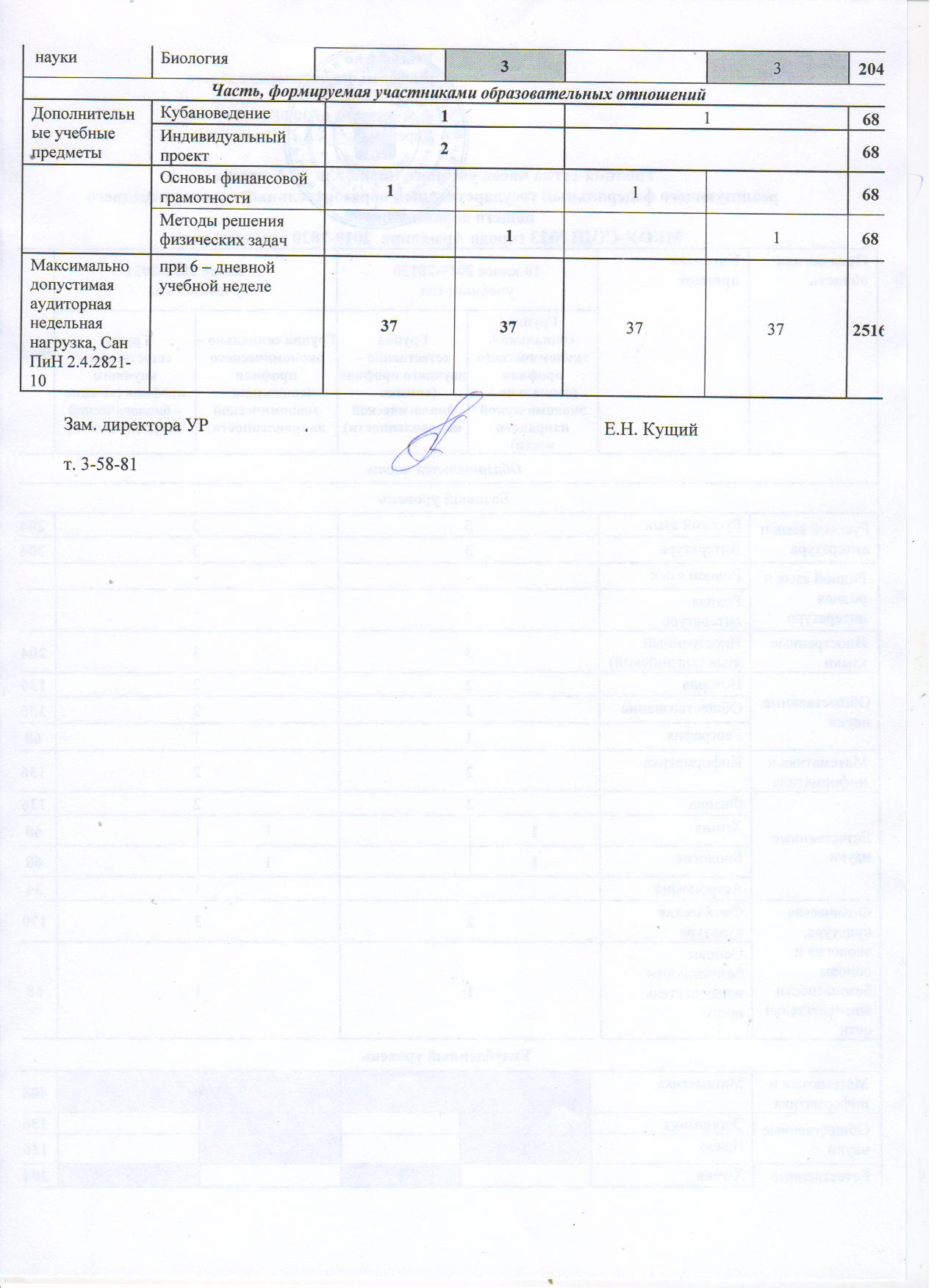 Учебный периодКаникулыСроки каникулКоличество днейВыход на занятияI полугодиеОсенние03.10−10.11811.11.2019I полугодиеЗимние29.12.-12.01.1513.01.2020II полугодиеВесенние25.03.-31.03.701.04.2020II полугодиеКлассыМаксимально допустимая недельная нагрузка в академических  часах при 6-дневной неделе10371137КлассыМаксимально допустимая нагрузка в течение дняв академических часах при 6-дневной неделе10-11не более 7 уроков